СТОИМОСТЬ1-го койко-дня на санаторно-курортное лечение и оздоровительный отдых в ООО «Санаторий (курорт) «Егнышевка» на 2020 годВ стоимость одного койко-дня входит:размещение, согласно категории номера 4-х разовое питание с использованием заказного меню (обед) лечение, в соответствии с профилем заболевания по комплексу предоставляемых в санатории медицинских услуг, назначенных специалистом санатория;культурно-досуговое обслуживание.На основное место детям до 8 лет скидка 10%, до 14 лет –5%. На дополнительное место детям до 8 лет скидка 15%, до 14 лет – 10%.На дополнительное место взрослому скидка 10%.Пребывание в номере сверх суток:- более одного часа – 50% от стоимости суток;- более 12 часов – полная стоимость суток.Детям от 3-х до 5 лет без предоставления дополнительного места – скидка 50%.Для постоянных клиентов действуют скидки.  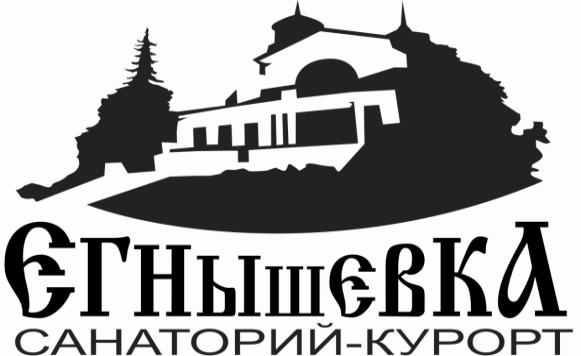 ООО «Санаторий (курорт) «Егнышевка»д. Егнышевка, Алексинский р-н, Тульская область, 301346 Тел. (48753) 75-6-21, 75-6-19. Тел./факс. (48753) 75-6-39Отдел реализац. путевок: тел. 8-903-840-48-05, (4872) 38-48-05,8-961-146-01-09,  (48753) 75-6-39                 www.egnyshevka.ru      e-mail: ya.egnyshevka@yandex.ruКатегория размещения СТОИМОСТЬ на 1 человека в сутки  (в рублях)СТОИМОСТЬ на 1 человека в сутки  (в рублях)СТОИМОСТЬ на 1 человека в сутки  (в рублях)СТОИМОСТЬ на 1 человека в сутки  (в рублях)Категория размещения С 09 ЯнваряФевральМартАпрель МайСентябрь ИюньИюльАвгустОктябрьНоябрьДекабрь2-х местный номерI категории1700=001940=002080=001800=001 местный номер2400=002500=003000=002400=002-х местный номерII категории1660=001760=001850=001660=00Люкс  номера2150=002400=002680=002150=00Одноместное размещение в люксе3600=003670=004200=003600=00Люкс в коттедже3150=003360=003360=003150=00Одноместное размещение в коттедже5960=006170=006170=005960=002-х местный номерЛетний домик----1730=00--1 местный номерЛетний домик----1960=00--